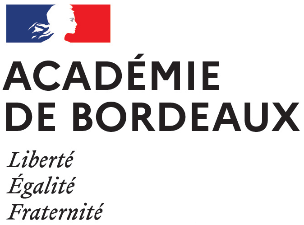 Volet famille (lien pour téléchargement)Volet établissement d'origine : feuillets pédagogique et social Volet établissement d'accueil Volet commission académique avec les critères tel que définis et la fiche d'admissionCalendrier des opérationsInformation aux famillesL’internat est tout à la fois un lieu d’études et un lieu d’éducation et de socialisation. Il s’adresse à tous les collégiens et lycéens motivés qui souhaitent un cadre de vie rassemblant les meilleures conditions pour réussir leurs études et construire leur projet professionnel, mais aussi pour développer leur sens des responsabilités et de la vie en communauté.L’internat d’excellence peut être une réponse à des situations diverses :Offrir des conditions d’études favorables aux élèves (protection des conditions d’études, outils à disposition, concentration)Soutenir des parcours scolaires d’excellence (nature/culture/sport de haut niveau/voie pro/potentiel de l’élève)Favoriser les études en voie professionnelle malgré l’éloignement (ambition/coût/peur de l’inconnu)Créer les conditions pour améliorer le taux de poursuite d’étude dans le supérieur (accompagnement soutenu)Pour développer la responsabilisation de l’élève interne et permettre la construction de rapports harmonieux avec ses pairs, l’équipe éducative favorise la participation volontaire aux différentes instances de l’établissement ou à la préparation d’événements propres à la vie de l’établissement. Elle accompagne les projets issus des initiatives des internes.Si vous souhaitez plus d’informations, vous pouvez prendre contact avec le chef d’établissement ou consulter le dossier suivant : [https://www.education.gouv.fr/vivre-sa-scolarite-dans-un-internat-d-excellence-322693]Constitution du dossier de candidatureLe dossier en vue de l’admission à l’internat est constitué avec l’appui du chef d’établissement ou du directeur d’école d’origine. Il rassemble les éléments permettant un traitement des demandes sur la base de la motivation de l’élève et de sa famille, de critères pédagogiques, géographiques sociaux et familiaux.Les élèves peuvent formuler plusieurs vœux. Dans tous les cas, l’admission en internat se fait sous réserve de la décision d’affectation.Documents à transmettre par la famille à l’établissement d’origineLa fiche de demande d’admission complétéeLa lettre de motivation de l’élèveLa famille remettra à l’établissement scolaire de son enfant le dossier de candidature, sa lettre de motivation et celle du jeune concerné au plus tard le 18 mai 2021.Le résultat de la commission d’admission académique à l’internat est transmis aux chefs d’établissement d’origine qui informent la famille concernée au plus tard le 3 juin 2021 pour les internats en collèges, le 8 juin 2021 pour les internats en lycées.La famille procède à l’inscription dans l’établissement à l’issue du résultat de l’affectation. Attention !Cette procédure est obligatoire (quelle que soit les modalités : téléinscription ou inscription physique). Non réalisée dans les délais indiqués, l’admission en internat du XXIème siècle pourra être perdue.Liste des internats d’excellence de l’académie de BordeauxDemande d’admissionDocument à compléter pour une demande d’admission dans un internat de second degré. Merci de joindre au dossier de candidature la lettre de motivation des parents et responsables légaux, ainsi que celle de l’élève.Votre enfant bénéficie-t-il d’une bourse cette année ?Boursier : 	 Non		 Oui (préciser le nombre de parts ou taux)Demande en cours pour la rentrée scolaire 2021 : 	 Oui		 NonScolarité actuelle (année en cours) : 	Classe : 	Établissement – adresse : 	 Interne 	 Demi-pension 	 ExterneLangue vivante A :	 Langue vivante B	L’élève peut-il prendre seul les transports pour se rendre à l’internat ? OUI		 NONLa famille dispose-t-elle d’un correspondant à proximité de l’établissement choisi ? OUI		 NONSi oui, nom et adresse de cette personne de confiance : 	Demande d’internat :J’ai pris connaissance des critères et des modalités d’admission et je sollicite pour mon enfant (non, prénom)une admission en internat pour la rentrée 2021-2021 dans l’internat du XXIème siècle suivant :Nom de l’établissement et ville :	Rentrée scolaire 2021/2022 : classe demandéeNiveau : Collège		Niveau : Lycée (préciser la série ou la spécialité) 6ème	 2nde GT	 1ère année CAP 5ème	 1ère G spé	 2ème année CAP 4ème	 1ère T spé	 2nde pro 3ème	 Tle G spé	 1ère pro 3ème PM	 Tle T spé	 Tle ProVœux d’affectation pour la rentrée 2021 Fait à Date et signature du ou des représentants légauxAVIS MOTIVÉ DE L’ÉTABLISSEMENT PORTEUR DE L’INTERNATNOM et SIGNATURE du chef d’établissement 	Etablissement d'origineL’établissement d’origine assure l’accompagnement des parents et responsables légaux en fonction des besoins. Il contacte les établissements d’accueil pressentis en vue de l’organisation d’une éventuelle visite de l’internat. L’établissement d’origine transmet ensuite le dossier (voir ci-dessous) à l’établissement porteur de l’internat au plus tard le 25 mai 2021.Le résultat de la commission d’admission académique à l’internat est transmis aux chefs d’établissement d’origine qui informent la/les familles concernées au plus tard le 3 juin pour les internats en collège et le 8 juin 2021 pour les internats en lycée.En cas d’avis défavorable à l’admission en internat d’excellence, l’ajustement des vœux de la famille dans AFFELNET Lycée peut avoir lieu jusqu’au 11 juin 2021 par l’établissement d’origine. Pour les vœux formulés pour une affectation en collège, il conviendra de se rapprocher de la DSDEN.Feuillet pédagogique et éducatifÀ renseigner par le chef d’établissement ou le directeur de l’école d’origineClasse(s) redoublée(s) ……………………………………………………………………………………………L’élève a-t-il bénéficié de dispositifs spécifiques d’accompagnement ?.....................................................………………………………………………………………………………………………………………………..Autres observations particulières sur le parcours de l’élève (ex : cordées de la réussite)…………………………………………………………………………………………………………………………A quel niveau situez-vous ses résultats ?	BON	ASSEZ BON	MOYEN	FAIBLEL’élève pratique-t-il un sport ou une activité culturelle ?	OUI	NONSi oui, précisez : …………………………………………………………………………………………………………...…….Aptitude à la réussite (participation, attitude face au travail…) ………………………………………………………….....………………………………………………………………………………………………………………………………………………………………………………………………………………………………………………………………………………Adhésion de l’élève pour intégrer l’internat : …………………………………………………………………………………………………………………………………………………………………………………………………………………………………………………………………………Potentiel de développement (construction du raisonnement, autonomie, méthodes et organisation du travail, bénéfice attendu d’une scolarité en internat…) ………………………………………………………………………………………………………………………………………………………………………………………………………………………………………………………….……………………………………………………………………………………………………………………………Eléments de vie scolaire : ………………………………………………………………………………………………………………………………………………………………………………………………………………………………………………………….……………………………………………………………………………………………………………………………Avis circonstancié du chef d’établissement : Le ….  /.…. /….Signature du chef d’établissement ou du directeur d’école et cachet de l’établissementFeuillet socialÀ renseigner par l’assistante de service social et à transmettre à STD SSNom de l’internat (ou des internats) demandé(s) :Éléments d’information recueillis le 	Autres personnes vivant au foyer : 	Adresse du responsable légal 1 : 	Tél domicile ……………………………………………………..Tél portable 	Adresse du responsable légal 2 : 	Tél domicile ……………………………………………………..Tél portable 	Adresse du représentant légal (joindre justificatif le cas échéant) : 	Tél domicile ……………………………………………………..Tél portable 	Nature de la prise en charge : 	Interlocuteur et coordonnées du service spécialisé : 	Type de logement :Nombre de pièces :Nombre d’occupants :L’enfant a-t-il sa chambre ?  Oui		 NonLoisirs habituels et centres d’intérêt : 	Nom de l’assistant de service social : 	Coordonnées de l’assistant de service social :	Le 	/	/	Signature et cachet de l’assistante de service socialeEtablissement porteur de l’internatVisite de l’internat : L’établissement porteur de l’internat organise dans le courant du mois de mai, un accueil des familles candidates à l’internat pour leur permettre de prendre connaissance des locaux, du projet pédagogique et éducatif, et des modalités administratives et financières.Avis sur la candidature : Le chef d’établissement porteur de l’internat accueille les familles et porte son avis sur la candidature Le chef d’établissement porteur de l’internat transmet à la DSDEN de son département le dossier du candidat au plus tard le 28 mai pour ce qui concerne l’internat en collège et le 31 mai 2021 pour ce qui concerne l’internat en lycée.Le résultat de la commission d’admission académique à l’internat est transmis aux chefs d’établissement porteur de l’internat.Commission d’admission académiqueL’affectation des élèves relève de la compétence du recteur ou, par délégation, de l’inspecteur d’académie – directeur académique des services de l’éducation nationale. En tenant compte des niveaux d’enseignement et des spécialités professionnelles, l’admission des internes donne lieu à la prise en compte des critères suivants dans l’ordre énoncé ci-dessous :Critères de motivation : lettres de l’élève et de sa familleCritères scolaires : tout élève a vocation à accéder à l’internat dès lors qu’il est volontaire ainsi que sa famille. On veillera à la possibilité de donner accès à l’internat aux élèves à besoins éducatifs particuliers.Critères familiaux : manque de disponibilité (ex de situation : deuil, familles à horaires de travail décalés, familles monoparentales). Le cas échéant, élèves bénéficiant d’une mesure de protection de l’enfance dans le cadre du projet pour l’enfant ou l’adolescent en lien avec l’aide sociale à l’enfanceCritères géographiques : élèves issus de milieu rural isolé et défavorisé, des quartiers prioritaires de la politique de la ville et de l’éducation prioritaire, élèves dont la résidence familiale est éloignée de l’établissement de scolarisation ou de la formation (filière, spécialité) notamment quand celle-ci est rareCritères sociaux : élèves issus des familles appartenant aux milieux sociaux les plus éloignés de la culture scolaire ou dont les conditions de vie et d’existence sont peu propices à l’étude ; difficultés d’encadrement éducatifL’équilibre sera recherché entre les filles et les garçons pour respecter le critère d’équité.La commission établit la liste des élèves admis.Le résultat de la commission est transmis aux chefs d’établissement d’origine qui informent la/les familles concernées dans les meilleurs délais et au plus tard le 3 juin 2021 (internat en collège) ou le 8 juin 2021 (internat en lycée) pour les élèves refusés. Il est également transmis pour information aux chefs d’établissement porteur de l’internat.En cas d’avis défavorable à l’admission en internat d’excellence, l’ajustement des vœux de la famille dans AFFELNET Lycée peut avoir lieu jusqu’au 11 juin 2021 par l’établissement d’origine.Pour l’affectation en collège, il conviendra de se rapprocher de la DSDEN du département d’origine.Calendrier récapitulatif des opérationsDe la constitution du dossier à la commissionInformation des familles et confirmation d’admission en internatEn cas de non admission à l’internat et si la famille le souhaite, en vue d’une reformulation des vœux d’affectation dans AFFELNETINTERNAT D’EXCELLENCE Dossier de candidature et d’admissionDOSSIER DE CANDIDATURE - INTERNAT D’EXCELLENCE
RENTREE SCOLAIRE 2021/2022Collèges :Jules Ferry – Gabarret – Landes (40)Chaumié – Agen – Lot-et-Garonne (47)Lycées :Jean Monnet – Libourne – Gironde (33) Leygues-Couffignal – Villeneuve sur Lot – Lot-et-Garonne (47)DOSSIER DE CANDIDATURE - INTERNAT D’EXCELLENCE
RENTREE SCOLAIRE 2021/2022NOM : 	Sexe :  M		 FPRÉNOM :	Né(e) le : 	 Âge : 	Adresse de l’élève : 	Interne 2020-2021	 Oui	 NonNOM : 	Sexe :  M		 FPRÉNOM :	Né(e) le : 	 Âge : 	Adresse de l’élève : 	Interne 2020-2021	 Oui	 NonREPRÉSENTANT(E) LÉGAL(E)REPRÉSENTANT(E) LÉGAL(E)NOM :	PRÉNOM :	 Mère	 Père		 Autre (préciser)                                                                 …………………………….ADRESSE : 	CODE POSTAL  :	COMMUNE :	TÉLÉPHONE : Domicile :	Portable :	Professionnel :	Courriel :	SITUATION PROFESSIONNELLE : Emploi		 Sans emploi Retraité		 AutrePROFESSION : 	NOM :	PRÉNOM :	 Mère	 Père		 Autre (préciser) :                                                                  …………………………….ADRESSE : 	CODE POSTAL   :	COMMUNE:	TÉLÉPHONE : Domicile :	Portable :	Professionnel :	Courriel :	SITUATION PROFESSIONNELLE : Emploi		 Sans emploi Retraité		 AutrePROFESSION : 	AUTRE REPRÉSENTANTAUTRE REPRÉSENTANTNOM : 	PRÉNOM : 	QUALITÉ : 	ADRESSE : 	COMMUNE 	TÉLÉPHONE : Domicile 	Portable 	Professionnel 	ADRESSE ÉLECTRONIQUE : 		SITUATION PROFESSIONNELLE :  Emploi       Sans emploi       Retraité       AutrePROFESSION : 	NOM : 	PRÉNOM : 	QUALITÉ : 	ADRESSE : 	COMMUNE 	TÉLÉPHONE : Domicile 	Portable 	Professionnel 	ADRESSE ÉLECTRONIQUE : 		SITUATION PROFESSIONNELLE :  Emploi       Sans emploi       Retraité       AutrePROFESSION : 	FormationÉtablissement et ville1234DOSSIER DE CANDIDATURE - INTERNAT D’EXCELLENCE
RENTREE SCOLAIRE 2021/2022L’établissement d’origine remet les documents suivants à l’établissement porteur de l’internat, avec les documents transmis par la familleLa copie des bulletins trimestriels de l’année en cours et de l’année précédenteLe feuillet pédagogique et éducatif avec l’avis circonstancié du chef d’établissement d’origineDocument transmis par l’établissement d’origine à la CTD SSLe feuillet social complété par l’assistant social sous pli confidentiel Document transmis par l’établissement d’origine au médecin CTLe cas échéant, l’avis circonstancié du médecin scolaire sous pli confidentielDOSSIER DE CANDIDATURE - INTERNAT D’EXCELLENCE
RENTREE SCOLAIRE 2021/2022NOM : 	PRÉNOM :	Établissement d’origine : 	INE : 	Élève interne en 2020/2021 :  oui	 nonCommune de résidence de l’élève 	Rentrée scolaire 2021/2022NOM : 	PRÉNOM :	Établissement d’origine : 	INE : 	Élève interne en 2020/2021 :  oui	 nonCommune de résidence de l’élève 	Classe demandée :Niveau collège : 6ème		 5ème 4ème		 3ème  3ème PMNiveau lycée : 2nde GT	 1ère G		 Tle G		1ère T		 Tle T 1ère année CAP	 2ème année CAP 2nde pro		 1ère pro Tle proFamille ou spécialité : 	ELEMENTS DU PARCOURS SCOLAIREEVALUATION SCOLAIRESAVOIR ETRECOMMENTAIREPonctualité - AssiduitéAutonomie dans la démarche scolaire (emploi du temps, matériel, travail personnel, …)Adaptation au groupeRespect des autresRespect du règlement intérieurPersévérance dans l’effortPrise de responsabilités (délégué, associations, …)DOSSIER DE CANDIDATURE - INTERNAT D’EXCELLENCE
RENTREE SCOLAIRE 2021/2022NOM	PRÉNOM	INE 	Née le 	à 	Bourse :  Non      Oui  taux ou nombre de parts 	Bénéficie de fonds social :  Oui		 NonAvis concernant la demande d’internat :  Favorable	 RéservéCOMPOSITION DE LA FAMILLECOMPOSITION DE LA FAMILLECOMPOSITION DE LA FAMILLECOMPOSITION DE LA FAMILLELien de parentéNom et PrénomDate et lieu de naissanceProfession ou scolaritéResponsable légal 1Responsable légal 2FratrieCOMPOSITION ACTUELLE DU FOYER OU VIT LE JEUNECOMPOSITION ACTUELLE DU FOYER OU VIT LE JEUNECOMPOSITION ACTUELLE DU FOYER OU VIT LE JEUNECOMPOSITION ACTUELLE DU FOYER OU VIT LE JEUNELien de parentéNom et PrénomDate et lieu de naissanceProfession ou scolaritéResponsable légal 1Responsable légal 2Beau-PèreBelle-MèreEXERCICE DE L’AUTORITE PARENTALEHISTOIRE FAMILIALE, ÉVÈNEMENTS FAMILIAUX IMPORTANTS (le cas échéant)HISTOIRE PERSONNELLE DE L’ENFANT, SI ÉVÈNEMENT PARTICULIERPRISE EN CHARGE MISE EN PLACE PAR LES PARENTS – SUIVI SERVICE SPÉCIALISÉCONDITIONS DE VIE DE L’ENFANTÉVALUATION SOCIALEDOSSIER DE CANDIDATURE - INTERNAT D’EXCELLENCE
RENTREE SCOLAIRE 2021/2022DOSSIER DE CANDIDATURE - INTERNAT D’EXCELLENCE
RENTREE SCOLAIRE 2021/2022DOSSIER DE CANDIDATURE - INTERNAT D’EXCELLENCE
RENTREE SCOLAIRE 2021/2022Internat collègeInternat lycéeRemise par la famille du dossier de candidature à l’établissement scolaire de son enfant Date limite : 18 mai 2021Date limite : 18 mai 2021Transmission du dossier de l’établissement d’origine à l’établissement porteur de l’internatDate limite : 25 mai 2021Date limite : 25 mai 2021Transmission du dossier complet avec avis de l’établissement porteur de l’internat à la DSDEN de son département28 mai 202131 mai 2021Commission départementale2 juin 20214 juin 2021Commission académique3 juin 20218 juin 2021Internat collègeInternat lycéeInformation de la famille par l’établissement d’origineDate limite : 3 juin 2021Date limite : 8 juin 2021Confirmation de l’inscription par la familleDate limite : 4 juin 2021Date limite : 9 juin 2021Pour l’affectation en collègeSe rapprocher de la DSDENPour l’affectation en lycée, saisie par l’établissement d’origine de nouveaux vœux si nécessaireDate limite : 11 juin 2021